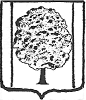 СОВЕТ ПАРКОВСКОГО СЕЛЬСКОГО ПОСЕЛЕНИЯТИХОРЕЦКОГО РАЙОНАРЕШЕНИЕот ______________                                                                                            №___ пос. ПарковыйО внесении изменений в решение Совета Парковского сельского поселения Тихорецкого района от 26 июля 2019 года № 255 «Об утверждении Положения о бюджетном процессев Парковском сельском поселении Тихорецкого района» В целях приведения Положения о бюджетном процессе в Парковском сельском поселении Тихорецкого района в соответствие с требованиями бюджетного законодательства Российской Федерации и Краснодарского края, совершенствования бюджетного процесса в Парковском сельском поселении Совет Парковского сельского поселения Тихорецкого района, р е ш и л:1.Внести в приложение к решению Совета Парковского сельского поселения Тихорецкого района от 26 июля 2019 года № 255 «Об утверждении Положения о бюджетном процессе в Парковском сельском поселении Тихорецкого района» (с  изменением от 27 марта 2020 года № 54) следующие изменения:  1.1.	Абзац девятый пункта 6.2 Положения изложить в следующей редакции:«верхний предел муниципального внутреннего долга и (или) верхний предел муниципального внешнего долга по состоянию на 1 января года, следующего за очередным финансовым годом;».1.2.	Абзац четвертый пункта 8.5 Положения изложить в следующей редакции:«пояснительная записка, содержащая анализ исполнения бюджета поселения и бюджетной отчетности, и сведения о выполнении муниципального задания и (или) иных результатах использования бюджетных ассигнований;».2. Общему отделу администрации Парковского сельского поселения Тихорецкого района (Лукьянова) обеспечить официальное обнародование настоящего решения в установленном порядке и его размещение на официальном сайте администрации Парковского сельского поселения Тихорецкого района в информационно-телекоммуникационной сети «Интернет».3.Настоящее решение вступает в силу со дня его официального обнародования.Глава Парковского сельскогопоселения Тихорецкого района						        Н.Н.АгеевПредседатель Совета Парковского сельского поселенияТихорецкого района                                                                                В.Н.ШевцовЛИСТ  СОГЛАСОВАНИЯпроекта  решения Совета Парковского сельского поселения Тихорецкого районаот________________№ ____«О внесении изменений в решение Совета Парковского сельского поселения Тихорецкого района от 26 июля 2019 года № 255 «Об утверждении Положения о бюджетном процессев Парковском сельском поселении Тихорецкого района»Проект  внесен:Глава Парковского сельского поселенияТихорецкого района                                                                                    Н.Н.АгеевСоставитель проекта: Ведущий специалистфинансовой службы администрацииПарковского сельского поселенияТихорецкого района                                                                          А.Д.РоманченкоПроект согласован:Председатель СоветаПарковского сельского поселенияТихорецкого района                                                                                 В.Н.ШевцовВедущий специалист финансовой службы администрацииПарковского сельского поселенияТихорецкого района                                                                             Н.А.Белоусова